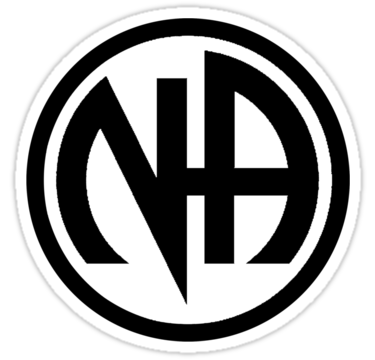 ATTITUDE OF GRATITUDE IS HOSTING THE MARCH ROTATING SPEAKER MEETINGTACO FEED STARTS AT 6PMGUEST SPEAKER TERRIE J. WITH 18 YEARS AT 7PM$5 SUGGESTED DONATION HOWEVER NO ADDICT WILL BE REFUSEDCOME JOIN US ON MARCH 7TH WEST LINN MEETING HALL4985 WILLAMETTE FALLS DRIVE